Camp 564 Stretton Hall, StaffordshirePrisoner of War Camps (1939 – 1948)  -  Project report by Roger J.C. Thomas - English Heritage 2003Prisoner of War Camps (1939 – 1948)  -  Project report by Roger J.C. Thomas - English Heritage 2003Prisoner of War Camps (1939 – 1948)  -  Project report by Roger J.C. Thomas - English Heritage 2003Prisoner of War Camps (1939 – 1948)  -  Project report by Roger J.C. Thomas - English Heritage 2003Prisoner of War Camps (1939 – 1948)  -  Project report by Roger J.C. Thomas - English Heritage 2003Prisoner of War Camps (1939 – 1948)  -  Project report by Roger J.C. Thomas - English Heritage 2003Prisoner of War Camps (1939 – 1948)  -  Project report by Roger J.C. Thomas - English Heritage 2003Prisoner of War Camps (1939 – 1948)  -  Project report by Roger J.C. Thomas - English Heritage 2003OS NGRSheetNo.Name & LocationCountyCond’nType 1945CommentsSK 3051 1198128564Stretton Hall, Stretton-en-le-Field,NeathersealStaffordshire5Precise location not identified, NGRgiven for Hall Farm.Location: ?Map 1 - The entry above is for a location that is not in Staffordshire and does not seem to have a Hall. The NGR is for Home Farm and not Hall Farm.Map 2 - There is a Stretton Hall in Stretton, Staffordshire at SJ 887 117Before the camp: Pow Camp: After the camp: Stretton Hall is now a care home.Further Information: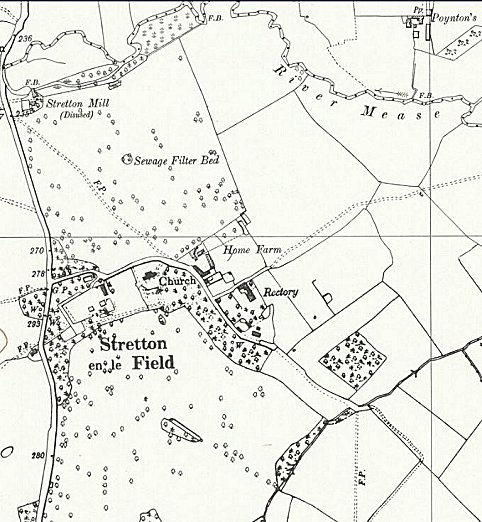 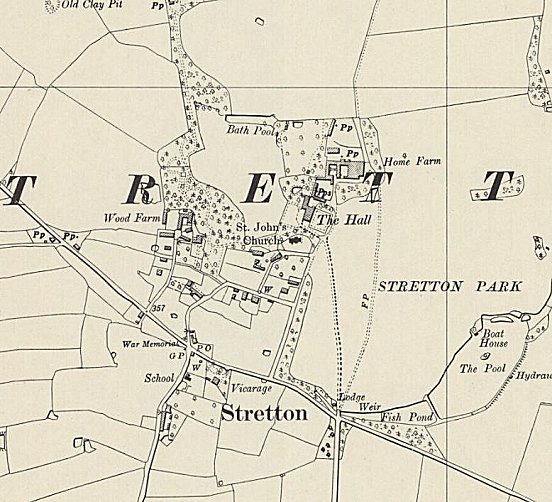 Location: ?Map 1 - The entry above is for a location that is not in Staffordshire and does not seem to have a Hall. The NGR is for Home Farm and not Hall Farm.Map 2 - There is a Stretton Hall in Stretton, Staffordshire at SJ 887 117Before the camp: Pow Camp: After the camp: Stretton Hall is now a care home.Further Information:Ordnance Survey 1954 Map 1Ordnance Survey 1954 Map 2